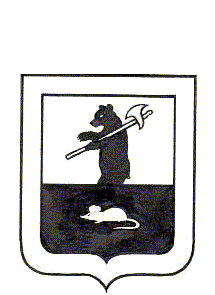 МУНИЦИПАЛЬНЫЙ СОВЕТ  ГОРОДСКОГО  ПОСЕЛЕНИЯ МЫШКИН                                                                РЕШЕНИЕ                                   О рассмотрении предложения прокуратуры Мышкинского района о включении в план правотворческой деятельности Муниципального Совета городского поселения МышкинПринято Муниципальным Советом городского поселения Мышкин « 27 » октября 2020 годаВ соответствии с Федеральным законом от 06.10.2003 № 131-ФЗ «Об общих принципах  организации местного самоуправления в Российской Федерации», Уставом городского поселения Мышкин, Муниципальный Совет городского поселения Мышкин РЕШИЛ:	1. Предложение прокуратуры Мышкинского района признать обоснованным, все замечания учесть.	2. Включить в план правотворческой деятельности Муниципального Совета городского поселения Мышкин на 2020 год разработку проекта решения Муниципального Совета городского поселения Мышкин «О внесении изменений в решение Муниципального Совета городского поселения Мышкин от 29.12.2015 №37 «Об утверждении Перечня услуг, которые являются необходимыми и обязательными для предоставления муниципальных услуг органами местного самоуправления городского поселения Мышкин и оказываются учреждениями,участвующими в предоставлении муниципальных услуг органами местного самоуправления».	3. Настоящее  решение вступает в законную  силу с момента подписания.Глава городского 				       Председатель Муниципального Советапоселения Мышкин                   		         городского поселения Мышкин____________________	Е.В. Петров	________________ Л.А. Чистяков«27» октября 2020 года № 18